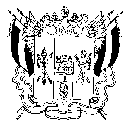 ТЕРРИТОРИАЛЬНАЯ ИЗБИРАТЕЛЬНАЯ КОМИССИЯ ГОРОДА ТАГАНРОГА (ВОСТОЧНАЯ) РОСТОВСКАЯ ОБЛАСТЬПОСТАНОВЛЕНИЕ14 июля 2021 г.									 № 8-15г. ТаганрогОб объеме сведений о кандидатах в депутаты Городской Думы города Таганрога седьмого созыва по одномандатному избирательному округу №9, представленных при их выдвижении и доводимых до сведения избирателейВ соответствии с пунктом 7 статьи 33 Федерального закона 
от 12.06.2002 № 67-ФЗ «Об основных гарантиях избирательных прав 
и права на участие в референдуме граждан Российской Федерации», Территориальная избирательная комиссия города Таганрога (восточная) Ростовской областиПОСТАНОВЛЯЕТ:1. Утвердить объем сведений о кандидатах в депутаты Городской Думы города Таганрога седьмого созыва по одномандатному избирательному округу №9, представленных при их выдвижении 
и доводимых до сведения избирателей, согласно приложению № 1.2. Утвердить форму доведения до сведения избирателей информации 
о размере и об источниках доходов кандидатов, а также об имуществе, принадлежащем кандидату на праве собственности (в том числе совместной собственности), о вкладах в банках и ценных бумагах согласно приложению № 2.3. Признать утратившим силу постановление Территориальной избирательной комиссии города Таганрога от 19.06.2019 № 127-33  «Об объеме сведений о кандидатах в депутаты Городской Думы города Таганрога седьмого созыва по одномандатному избирательному округу № 9, представленных при их выдвижении и доводимых до сведения избирателей».4. Разместить настоящее постановление на сайте Территориальной избирательной комиссии города Таганрога (восточная) Ростовской области 
в информационно-телекоммуникационной сети «Интернет».Председатель комиссии						В.Г. ЕрасовСекретарь комиссии							Ю.В. РоманенкоПриложение № 1УТВЕРЖДЕНпостановлением Территориальной избирательной комиссии города Таганрога (восточная) Ростовской области
 от 14.07.2021 № 8-15ОБЪЕМ СВЕДЕНИЙо кандидатах в депутаты Городской Думы города Таганрога седьмого созыва по одномандатному избирательному округу № 9, представленных при их выдвижении и доводимых до сведения избирателей1. Территориальная избирательная комиссия города Таганрога (западная) Ростовской области размещает в информационно-телекоммуникационной сети «Интернет» на сайте Территориальной избирательной комиссии города Таганрога (западная) Ростовской области в разделе «Выборы и референдумы» сведения о кандидатах, представленные при выдвижении.В сведения о каждом кандидате включаются:наименование избирательного округа;фамилия, имя, отчество;дата и место рождения;сведения о месте жительства (наименование субъекта Российской Федерации, района, города, иного населенного пункта);сведения о профессиональном образовании (с указанием организации, осуществляющей образовательную деятельность, года ее окончания);основное место работы или службы, занимаемая должность (в случае отсутствия основного места работы или службы – род занятий);если кандидат является депутатом и осуществляет свои полномочия на непостоянной основе, – сведения о том, что он является депутатом и осуществляет свои полномочия на непостоянной основе, с указанием наименования соответствующего представительного органа;если кандидат выдвинут избирательным объединением, – слова «выдвинут избирательным объединением» с указанием краткого наименования этого избирательного объединения;если кандидат сам выдвинул свою кандидатуру, – слово «самовыдвижение»; сведения о принадлежности кандидата к политической партии либо 
к иному общественному объединению и о его статусе в данной политической партии, общественном объединении, указанные кандидатом в соответствии с пунктом 2 статьи 33 Федерального закона;сведения об имеющейся судимости и (или) когда-либо имевшейся судимости (при наличии):если судимость снята или погашена, – слова «имелась судимость» 
с указанием номера (номеров) и части (частей), пункта (пунктов), а также наименования (наименований) статьи (статей) соответствующего закона (соответствующих законов), на основании которой (которых) был осужден кандидат, слово «снята» с указанием даты снятия или слово «погашена» 
с указанием даты погашения;если судимость не снята и не погашена, – слова «имеется судимость» 
с указанием номера (номеров) и части (частей), пункта (пунктов), а также наименования (наименований) статьи (статей) соответствующего закона (соответствующих законов), на основании которой (которых) был осужден кандидат или слова «не погашена» с указанием даты погашения.2. Территориальная избирательная комиссия города Таганрога (западная) Ростовской области размещает в информационно-телекоммуникационной сети «Интернет» на сайте Территориальной избирательной комиссии города Таганрога (западная) Ростовской области в разделе «Выборы и референдумы» следующие сведения кандидатах:2.1. Источники и общая сумма доходов (в рублях) кандидата за год, предшествующий году назначения выборов.2.2. Недвижимое имущество кандидата, находящееся на территории Российской Федерации по состоянию на первое число месяца, в котором осуществлено официальное опубликование (публикация) решения о назначении выборов:земельные участки (количество, общая площадь (кв.м) каждого, наименование субъектов Российской Федерации, на территориях которых они находятся);жилые дома (количество, общая площадь (кв.м) каждого, наименование субъектов Российской Федерации, на территориях которых они находятся);квартиры (количество, общая площадь (кв.м) каждой, наименование субъектов Российской Федерации, на территориях которых они находятся);дачи (количество, общая площадь (кв.м) каждой, наименование субъектов Российской Федерации, на территориях которых они находятся);гаражи (количество, общая площадь (кв.м) каждого, наименование субъектов Российской Федерации, на территориях которых они находятся);иное недвижимое имущество с указанием его видов, общей площади (кв.м) каждого объекта, наименований субъектов Российской Федерации, где оно находится.2.3. Транспортные средства кандидата (указывается их общее количество (ед.), вид, модель, марка и год выпуска каждого).2.4. Денежные средства и драгоценные металлы, находящиеся 
на счетах (во вкладах) кандидата в банках (указывается количество банковских счетов (вкладов) и общая сумма остатков на них в рублях).2.5. Акции кандидата (указываются полные наименования организаций, включая их организационно-правовые формы; по каждой организации указывается количество акций с указанием номинальной стоимости одной акции по каждому виду).2.6. Иные ценные бумаги кандидата (указываются их виды, полные наименования организаций, выпустивших ценные бумаги, включая 
их организационно-правовые формы, общее количество и общая стоимость 
в рублях по каждому виду).2.7. Иное участие в коммерческих организациях (указываются полное наименование организации, включая ее организационно-правовую форму, доля участия, выраженная в процентах или простой дроби от уставного (складочного) капитала).Приложение № 2к постановлению Территориальной избирательной комиссии 
города Таганрога (восточная) 
Ростовской области от 14.07.2021 № 8-15ФОРМАдоведения до сведения избирателей информации о размере и об источниках доходов кандидатов, а также об имуществе, принадлежащем кандидату на праве собственности (в том числе совместной собственности), о вкладах в банках и ценных бумагах__________________________________________________________________________________________________________(название избирательного округа)Фамилия, имя и отчествоДоходыИсточник выплаты дохода, сумма (руб.)ИмуществоИмуществоИмуществоИмуществоИмуществоИмуществоИмуществоДенежные средства, находящиеся на счетах в банкахНаименование банка,остаток (руб.)8Акции и иное участие в коммерческих организацияхНаименование и организационно-правовая форма организации9, место нахождения, доля участия (%)10Иные ценные бумагиВид ценной бумаги11, лицо, выпустившее ценную бумагу, общая стоимость (руб.)Фамилия, имя и отчествоДоходыИсточник выплаты дохода, сумма (руб.)Недвижимое имуществоНедвижимое имуществоНедвижимое имуществоНедвижимое имуществоНедвижимое имуществоНедвижимое имуществоТранспортные средстваВид7, марка, модель, год выпускаДенежные средства, находящиеся на счетах в банкахНаименование банка,остаток (руб.)8Акции и иное участие в коммерческих организацияхНаименование и организационно-правовая форма организации9, место нахождения, доля участия (%)10Иные ценные бумагиВид ценной бумаги11, лицо, выпустившее ценную бумагу, общая стоимость (руб.)Фамилия, имя и отчествоДоходыИсточник выплаты дохода, сумма (руб.)Земельные участкиМесто нахождения6, общая площадь (кв.м)Жилые домаМесто нахождения общая площадь (кв.м)КвартирыМесто нахождения, общая площадь (кв.м)ДачиМесто нахождения, общая площадь (кв.м)ГаражиМесто нахождения, общая площадь (кв.м)Иное недвижимое имуществоМесто нахождения, общая площадь (кв.м)Транспортные средстваВид7, марка, модель, год выпускаДенежные средства, находящиеся на счетах в банкахНаименование банка,остаток (руб.)8Акции и иное участие в коммерческих организацияхНаименование и организационно-правовая форма организации9, место нахождения, доля участия (%)10Иные ценные бумагиВид ценной бумаги11, лицо, выпустившее ценную бумагу, общая стоимость (руб.)123456789101112